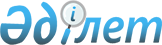 Тәуекелдерді басқару жүйесін қолдана отырып, электрондық шот-фактуралар ақпараттық жүйесінің негізінде қосылған құн салығын әкімшілендіруді жетілдіру жөніндегі пилоттық жобаны іске асыру қағидалары мен мерзімдерін бекіту туралы (пилоттық жоба) Қазақстан Республикасы Премьер-Министрінің Бірінші орынбасары–Қазақстан Республикасы Қаржы министрінің 2019 жылғы 3 қазандағы № 1084 бұйрығына өзгерістер мен толықтыру енгізу туралыҚазақстан Республикасы Қаржы министрінің 2021 жылғы 18 наурыздағы № 232 бұйрығы. Қазақстан Республикасының Әділет министрлігінде 2021 жылғы 25 наурызда № 22381 болып тіркелді
      БҰЙЫРАМЫН:
      1. Тәуекелдерді басқару жүйесін қолдана отырып, электрондық шот-фактуралар ақпараттық жүйесінің негізінде қосылған құн салығын әкімшілендіруді жетілдіру жөніндегі пилоттық жобаны іске асыру қағидалары мен мерзімдерін бекіту туралы (пилоттық жоба) Қазақстан Республикасы Премьер-Министрінің Бірінші орынбасары – Қазақстан Республикасы Қаржы министрінің 2019 жылғы 3 қазандағы № 1084 бұйрығына (Нормативтік құқықтық актілерді мемлекеттік тіркеу тізілімінде № 19445 болып тіркелген, 2019 жылғы 7 қазанда Қазақстан Республикасы нормативтік құқықтық актілерінің эталондық бақылау банкінде жарияланған) мынадай өзгерістер мен толықтыру енгізілсін:
      3-тармақ мынадай редакцияда жазылсын:
      "3. Осы бұйрық алғашқы ресми жарияланған күнінен кейін күнтізбелік он күн өткен соң қолданысқа енгізіледі және 2022 жылғы 1 шілдеге дейін қолданылады.";
      көрсетілген бұйрықпен бекітілген Тәуекелдерді басқару жүйесін қолдана отырып, электрондық шот-фактуралар ақпараттық жүйесінің негізінде қосылған құн салығын әкімшілендіруді жетілдіру жөніндегі пилоттық жобаны іске асыру қағидалары мен мерзімдерінде:
      1- тармақ мынадай редакцияда жазылсын:
      "1. Осы Тәуекелдерді басқару жүйесін қолдана отырып, электрондық шот-фактуралар ақпараттық жүйесінің негізінде қосылған құн салығын әкімшілендіруді жетілдіру жөніндегі пилоттық жобаны іске асыру қағидалары мен мерзімдері (пилоттық жоба) (бұдан әрі – Қағидалар) "Салық және бюджетке төленетін басқа да міндетті төлемдер туралы" 2017 жылғы 25 желтоқсандағы Қазақстан Республикасы Кодексінің (Салық кодексі) (ары қарай – Салық кодексі) 68-бабы 1-1-тармағына сәйкес тәуекелдерді басқару жүйесін қолдана отырып, электрондық шот-фактуралар ақпараттық жүйесінің негізінде қосылған құн салығын әкімшілендіруді жетілдіру және Қазақстан Республикасының салық заңнамасын бұзушылық жасауға ықпал ететін себептер мен жағдайларды жою жолымен салық төлеушілерге жәрдемдесу, сондай-ақ пилоттық жобаны іске асыру тәртібін айқындау мақсатында әзірленді.";
      4-тармақтың 1) тармақшасы мынадай редакцияда жазылсын:
      "1) салық төлеуші тәуекелдің жоғары дәрежесіне жатқызылған ЭШФ қайтарып алу жолымен салық заңнамасын бұзушылық жасауға ықпал ететін себептер мен жағдайларды өздігінен жоюға;";
      6-тармақтың 3) тармақшасы мынадай редакцияда жазылсын:
      "3) ай сайын келесі айдың 5 күнінен кешіктірмей Комитеттің http://kgd.gov.kz ресми сайтында орналастыруға салық төлеушілердің мынадай:
      ЭШФ жазып беруге шектеу жасалған;
      шектеу шеңберінде ЭШФ жазып беруі қайтарып алынған тізбелерін орналастыруға.
      Бұл ретте осы тізбелер өсу қорытындысымен орналастыру жүргізілген айдың бірінші күніне өзекті болып табылады.";
      9-тармақтың 1) тармақшасы мынадай редакцияда жазылсын:
      "1) егер де, көрсетілген хабарламадағы бұзушылықтармен келіскен жағдайда–салық төлеуші тәуекелдің жоғары дәрежесіне жатқызылған жазып берілген ЭШФ қайтарып алған жағдайда;";
      мынадай мазмұндағы 9-1-тармақпен толықтырылсын:
      "9-1. Хабарлама Салық кодексінің 96-бабы 4-тармағымен көзделген тәртіппен мемлекеттік кірістер органдарының шешім шығаруымен орындалмаған деп танылған жағдайда, осы Қағидалардың 3-тармағы 2) тармақшасында көрсетілген пилоттық жобаға қатысушыларының банк шоттары бойынша шығыс операцияларын тоқтата тұру жүргізілмейді.";
      11-тармақтың 1) тармақшасы мынадай редакцияда жазылсын:
      "1) салық төлеуші жоғары тәуекел дәрежесіне жатқызылған жазып берілген ЭШФ (олар болған кезде) көрсете отырып, салық төлеушінің атына хабарлама. Бұл ретте осындай ЭШФ күні 2019 жылғы бірінші қаңтардан бұрын жазылмайды;";
      15 және 16-тармақтар мынадай редакцияда жазылсын:
      "15. Хабарлама орындалған жағдайда мемлекеттік кірістер органдары осындай хабарлама орындалғаннан кейін бір жұмыс күні ішінде бұл туралы пилоттық жобаға қатысушыларды ЭШФ АЖ-да бір мезгілде хабардар ете отырып, ЭШФ АЖ-ға кіруге шектеуді қолдануды жояды.
      16. ЭШФ жазып беру шектелген жағдайда Салық кодексінің 413-бабында көзделген оны жазып беру мерзімдері мұндай шектеу алып тасталғанға дейін тоқтатыла тұрады.".
      2. Қазақстан Республикасы Қаржы министрлігінің Мемлекеттік кірістер комитеті Қазақстан Республикасының заңнамасында белгіленген тәртіппен:
      1) осы бұйрықтың Қазақстан Республикасының Әділет министрлігінде мемлекеттік тіркелуін;
      2) осы бұйрықтың Қазақстан Республикасы Қаржы министрлігінің интернет-ресурсында орналастырылуын;
      3) осы бұйрық Қазақстан Республикасы Әділет министрлігінде мемлекеттік тіркелгеннен кейін он жұмыс күні ішінде осы тармақтың 1) және 2) тармақшаларында көзделген іс-шаралардың орындалуы туралы мәліметтерді Қазақстан Республикасы Қаржы министрлігінің Заң қызметі департаментіне ұсынуды қамтамасыз етсін.
      3. Осы бұйрық алғашқы ресми жарияланған күнінен кейін күнтізбелік он күн өткен соң қолданысқа енгізіледі.
					© 2012. Қазақстан Республикасы Әділет министрлігінің «Қазақстан Республикасының Заңнама және құқықтық ақпарат институты» ШЖҚ РМК
				
      Қазақстан Республикасының 
Қаржы министрі 

Е. Жамаубаев
